ДОГОВОР ОБ ОКАЗАНИИ УСЛУГНа протяжении всего времени совместной работы, психолог и клиент/ы точно соблюдают взаимные обязательства.О конфиденциальностиВся информация, полученная от клиента, является абсолютно конфиденциальной (не подлежит разглашению).Исключения составляют следующие случаи:1) Если сам клиент даёт на это разрешение;2) В случае детской психотерапии (с несовершеннолетними в возрасте до 18 лет), если жизни несовершеннолетнего клиента что-то угрожает, психолог вправе рассказать родителям (законным представителям) о том, что происходит на индивидуальных занятиях с несовершеннолетним при его согласии на данные действия. В случае несогласия несовершеннолетнего на данные действия психолога, занятия прекращаются;3) Если психолог обязан раскрыть конфиденциальность по закону (например, в случае возбуждения уголовного дела против клиента, или неотложном направлении клиента в психиатрическую больницу);4) При направлении клиента к врачу другой специальности (любой врач сохраняет врачебную тайну);5) Во время супервизии (представления хода работы с клиентом более опытному коллеге с целью поиска наиболее эффективных путей помощи клиенту);6) Во время интервизии (представления хода работы с клиентом в профессиональном групповом обсуждении с коллегами с целью поиска наиболее эффективных путей помощи клиенту);7) При преподавании и при занятии научной деятельностью (данный пункт обсуждается как личная просьба психолога).В случаях 5, 6, 7 сохраняется тайна фамилии и имени, а информация о клиенте искажается настолько, чтобы он был неузнаваем.О структуре и оплате очной сессии или телефонной/видео- сессииСессия проводится в точно установленные дни и время. Возможна предварительная записьПродолжительность стандартной сессии – 60 минут, сдвоенной сессии – 1 час 30 минут.Подробное описание услуг их стоимость и продолжительность : https://nethouse.id/veskabir 1) В случае опоздания клиента, время сессии не продлевается, в случае опоздания психолога, время продлевается на период его опоздания.2) Оплата производится в начале каждой сессии или по ее окончании в течении 30 минут. Оплата по номеру телефона: 8-931-391-1184 (СПБ)Оплата в Юмани: номер кошелька:4100118412261953Получатель: Аберясев К.А.После оплаты, направить фото или скриншот оплаты на почту kirillaleks@inbox.ru или veskabir@inbox.ru и указать почту, на которую необходимо выслать ваш чек.3) Если возникают обстоятельства, препятствующие присутствию на очередной сессии, клиент уведомляет психолога об этом до 22:00 накануне дня встречи. В противном случае, независимо от причины пропуска, сессия оплачивается. В случае невозможности провести сессию, психолог также уведомляет об этом клиента до 22:00 накануне дня встречи. В противном случае, независимо от причины пропуска, следующая сессия будет проведена бесплатно. Как в том, так и в другом случае, при недостигнутой договорённости о переносе сессии, встреча отменяется.4) Сессия, пропущенная клиентом без предупреждения, оплачивается. В случае пропуска сессии психологом без предупреждения клиента, последующая сессия будет бесплатной. Если клиенту требуется сессия в период отпуска психолога или в выходные/праздничные дни, то она оплачивается в двойном размере.5) В случае детской психотерапии, если родители (законные представители), оплачивающие работу психолога, получают реже одной очной или телефонной/видео - сессии в месяц, занятия с несовершеннолетним приостанавливаются до тех пор, пока родители (законные представители) не выйдут на контакт.6) Продолжительность и стоимость телефонной или интернет - видео сессии, зависит от выбранной услуги, с полным списком услуг можно ознакомиться перейдя по ссылке:  https://nethouse.id/veskabir 7) В случае, если клиент не выходит на связь вовремя – время сессии не продлевается, в случае если психолог не выходит вовремя на связь – время продлевается на период его опоздания.8) Стоимость телефонной/видео- сессии приравнивается к стоимости очной сессии.9) Телефонная/видео- сессия оплачивается в начале сессии или после ее окончания, обговаривается при первом знакомстве.10) В случае плохого Интернет-соединения клиент звонит психологу по телефону и далее сессия является телефонной.11) Если клиенту требуется телефонная/видео- сессия в период отпуска психолога или в выходные/праздничные дни, то она оплачивается в двойном размере.Ответственность психолога1) Психолог имеет право на неприкосновенность и уважение частной жизни.2) Психолог имеет право ожидать и требовать справедливой компенсации за свою работу в соответствии с прайс листом, который прилагается в отдельном файле.3) Психолог имеет право запрашивать и получать релевантную (достоверную) информацию от клиента, о тех аспектах жизни, которые его беспокоят.4) Психолог имеет право получать релевантную информацию с разрешения клиента из других соответствующих источников (родственников, врачей и т.д.).5) Для повышения качества оказываемой помощи, психолог имеет право фиксировать сессии на записывающее устройство (только для личного пользования).6) Психолог имеет право взять перерыв в работе в следующих случаях:а) на время ежегодного отпуска – до 20-ти календарных дней;                                        б) во время календарных праздников и установленных выходных (вс. и пн.);
в) по семейным обстоятельствам (смерть близких, заключение брака, во время лечения и пр.).7) Психолог сообщает клиенту о планируемом отпуске за две сессии вперёд.8) В случае продолжительного отпуска (от 5-ти дней) психолог сообщает об этом клиенту за четыре сессии вперёд.9) Психолог имеет право звонить клиенту по организационным вопросам.Ответственность клиента1) Клиент обязуется посетить, как минимум, две сессии (знакомство и первую).2) В случае детской психотерапии, родители (законные представители), оплачивающие работу психолога, обязуются посещать минимум одну очную сессию или телефонную/видео- сессию в месяц.3) Несовершеннолетние клиенты в возрасте с 14 лет имеют право посещать психолога самостоятельно без включения в психологическую работу родителей (законных представителей), при условии самостоятельной оплаты работы психолога.4) При условии, что работу психолога с несовершеннолетним (в возрасте до 18 лет) оплачивают родители (законные представители), то они являются полноправными участниками психологического процесса, и обязаны также посещать психолога. В этом случае психолог соблюдает все правила конфиденциальности, если несовершеннолетний не желает, чтобы родители (законные представители) знали что-либо о его психологическом процессе. Исключения составляют случаи, угрожающие жизни несовершеннолетнего.5) Если клиент получает консультации у других психологов или специалистов иного профиля (психиатр, невролог и пр.), клиент обязан информировать об этом психолога.6) Клиент имеет право прервать работу с психологом на любом её этапе, при этом ответственность за последствия и последующее психологическое состояние клиента ложится на самого клиента.7) Если клиент решает прекратить психологическую работу по собственной инициативе, то он обязуется посетить ещё две сессии после своего заявления о прекращении работы.8) Клиент сообщает психологу о планируемом отпуске за две сессии вперёд.9) Клиент имеет право на психологическую работу сейчас с другим психологом, в случае длительного перерыва в работе по текущему контракту (запросу на психологическую работу).10) Клиент и психолог имеют право фиксировать сессии на записывающее устройство, для личного пользования, с целью собственного саморазвития.11) Клиент имеет право звонить психологу по организационным вопросам.Кроме указанных в данном контракте обязательств, психолог и клиент отдельно договариваются о сроках совместной работы и её цели (запросе на психологическую работу).Клиент может звонить психологу по номеру: 8-931-391-11-84, с 10:00 до 22:00.Психолог может звонить клиенту по номеру: ________________, с ____ до ____.В случае, если клиент не выходит на связь, психолог имеет право позвонить следующим лицам, обладающим информацией о том, что клиент посещает психолога, для уточнения причины отсутствия клиента на сессии: ________________________Электронный адрес клиента: ________________________Нижестоящая подпись свидетельствует о моём согласии на участие в психотерапевтическом процессе в соответствии с данными правилами:Психолог ____________/Аберясев Кирилл АлександровичКлиент _____________/____________________Дата первой сессии _____________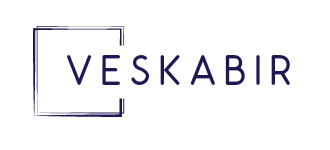 